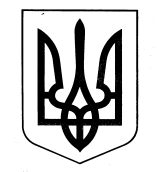 УКРАЇНАДУБОВОГРЯДСЬКА ЗАГАЛЬНООСВІТНЯ ШКОЛА  І – ІІІ СТУПЕНІВСАХНОВЩИНСЬКОЇ РАЙОННОЇ РАДИ ХАРКІВСЬКОЇ ОБЛАСТІ                                                            НАКАЗ17.09.2018                                      Дубові Гряди                                      № 134Про структуру та організацію методичної роботи з педагогічними кадрами у 2018/2019 навчальному роціВідповідно до Закону України «Про освіту», пункту 3 статті № 39 Закону України «Про загальну середню освіту», на виконання річного плану роботи Дубовогрядської ЗОШ І-ІІІ ступенів на 2018/2019 навчальний рік, з метою створення в поточному навчальному році умов для формування професійної мобільності педагогічних працівників щодо подальшого впровадження нових Державних стандартів загальної середньої освіти, ураховуючи зміст методичних тем обласного та районного рівнів, використовуючи сучасні досягнення психолого-педагогічної науки,НАКАЗУЮ:Забезпечити реалізацію у школі єдиної методичної теми «Підвищення якості навчально-виховного процесу шляхом удосконалення форм і методів проведення сучасного уроку».Протягом 2018/2019 навчального рокуЗатвердити таку структуру методичної роботи в школі на 2018/2019 навчальний рік:Педагогічна рада – голова Дубова О.Ю., секретар Риженко Н.М.Методична рада – голова Дерепко Н.М.,  секретар Скряга О.М.Методичні об’єднання:- учителів початкових класів – керівник Стрельченко В.С.;- учителів-предметників – керівник Литвишко Г.А.;- класних керівників – керівник Харюзова Н.М.3. Створити методичну раду школи з метою координації методичної роботи в такому складі:Дерепко Н.М.,  голова;Скряга О.М., секретар;Харюзова Н.М., член ради, керівник методичного об’єднання класних керівників;Литвишко Г.А., член ради, керівник методичного об’єднання учителів-предметників;Душко В.М., член ради, заступник керівника методичного об’єднання учителів-предметників;СтрельченкоВ.С., член ради, керівник методичного об’єднання учителів початкових класів.4. Керівнику методичного об’єднання учителів-предметників Литвишко Г.А.: 4.1.Організувати роботу методичного об’єднання учителів-предметників на диференційованому підході за педагогічними номінаціями:-педагог-майстер;-педагог-фахівець;-педагог-початківець;-нерезультативний педагог.5. Організаційно-методичну роботу з педагогічними працівниками школи у 2018/2019 навчальному році здійснювати за такими напрямками:- надання методичної, інформаційної, консультативної допомоги кожному педагогові;- налагодження системи моніторингових досліджень якості рівня навчальних досліджень досягнень учнів;- активізація роботи педагогічних працівників щодо використання інформаційно-комунікаційних технологій навчання учнів;- дидактичне забезпечення якісного викладання навчальних предметів;- покращення організаційно-методичної роботи з обдарованими дітьми, розширення роботи із залучення учнів до участі у предметних конкурсах, турнірах, олімпіадах;- спрямування роботи вчителів 10-х 11-х класів на якісну підготовку учнів до проходження зовнішнього незалежного оцінювання;- створення організаційних, методичних, інформаційних умов для безперервного фахового вдосконалення кваліфікації кожного педагогічного працівника школи;- вивчення, узагальнення, впровадження ефективного педагогічного досвіду, активізація діяльності вчителів у професійних конкурсах.6. Провести психолого-практичні семінари:6.1.  «Професійне здоров'я педагога, як ресурс професійно-особистісного розвитку»                                                                           Грудень  2018 року. Горбатюк І.А.6.2. «Готовність вчителя до роботи в новій українській школі»Лютий 2019 року. Дерепко Н.М.7. Провести педагогічні читання на тему:7.1. «Основні педагогічні ідеї В. Сухомлинського. Ідеї гуманної педагогіки» (до 100-річчя від дня народження Василя Сухомлинського).     Жовтень 2018 року. Дерепко Н.М.8. Взяти участь у районному конкурсі «Учитель року» Листопад 2017 року-січень 2018 року9.   Взяти участь у обласному  фестивалі «Добрих практик» освіти Харківщини «Майстри педагогічної справи презентують».     Листопад-грудень 2017 року10. Підготувати і провести шкільний фестиваль педагогічної творчості на тему: «Готовність учителя до роботи в новій українській школі»Березень 2019 року. Дерепко Н.М.11. Заслухати звіт про роботу методичного об’єднання учителів-предметників на диференційованому підході за педагогічними номінаціями.Травень  2019 року. Литвишко Г.А.12. Провести засідання педради, обговоривши такі питання:12.1. «Про результати проведення профілактичного огляду та роботи з  медико-педагогічного контролю за фізичним вихованням учнів школи»                   Вересень 2018 року. Шевченко О.А.11.2. «Аналіз результатів ДПА/ЗНО за 2017/2018» Вересень 2018 року. Дерепко Н.М.12.3.  Педагогічний ринг «Творчою людиною можна народитися, творчості можна і навчитися (В.О.Сухомлинський)»                                                                           Листопад 2018 року. Дубова О.Ю.12.4.«Співпраця на уроках в Новій українській школі як умова самореалізації суб’єктів освітнього процесу»                                                                        Лютий 2019 року. Дерепко Н.М.12.5 «Захист власної педагогічної роботи вчителями, які атестуються»                     Лютий  2019 року12.6. «Виховання дітей та учнівської молоді в умовах нових стандартів освіти»                                                                                      Квітень 2018 року. Харюзова  Н.М.13. Заслухати звіти учителів за результатами проходження курсів підвищення кваліфікації.                                                                                               Протягом року14.Організувати на протязі року взаємовідвідування уроків.                                                                           Керівники методичних об’єднань.15. Провести підготовку до чергової атестації, вивчити досвід роботи вчителів, які атестуються.Жовтень-березень. Атестаційна комісія16. Виконати графік курсової підготовки.                                                                                  Протягом року. Дерепко Н.М.17. Провести І етап Всеукраїнських учнівських олімпіад, підготувати учнів до участі в ІІ етапі.                                                                        Жовтень-грудень. Дерепко Н.М.18. Підготувати учнів та взяти участь у І (районному) етапі учнівських турнірів.                                                                       Протягом року. Дерепко Н.М.19. Готувати учнів до роботи в МАН.                                                                      Протягом року. Дерепко Н.М.20. Проводити роботу з  малодосвідченими учителями.Протягом року. Дерепко Н.М.21. Контроль за виконанням наказу покласти на заступника директора з навчально-виховної роботи Дерепко Н.М.Директор школи                                                                  О.Ю.Дубова          З наказом ознайомлені                                                          Н.М. Дерепко                                                                       Н.М.ХарюзоваН.М.РиженкоВ.С.СтрельченкоЛ.М.СтрельченкоО.М.Скряга В.П.БазалаВ.В.ВаселенкоО.Б.ДубовийВ.І.ДушкоГ.А.ЛитвишкоЛ.Ф.ВарнавськаВ.М.ДушкоВ.В.ФедотаД.В.ВинникІ.А.ГорбатюкР.Р.РибасВ.Г.ЛісовенкоН.В.Григоренко                                                                                 В.М. Кущова